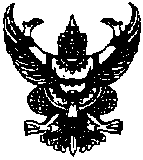 บันทึกข้อความส่วนราชการ       โรงเรียนลาดยาววิทยาคมที่    …………………………………………………………          วันที่ .............................................เรื่อง  รายงานผลการ Oสอบแก้ตัวครั้งที่ 1  Oสอบแก้ตัวครั้งที่ 2  Oเรียนซ้ำ ภาคเรียนที่........./..................เรียน     ผู้อำนวยการโรงเรียนลาดยาววิทยาคมตามที่โรงเรียนได้กำหนดให้มีการ   Oสอบแก้ตัว ครั้งที่ 1   Oสอบแก้ตัว ครั้งที่ 2   Oเรียนซ้ำ                        ภาคเรียนที่............. ปีการศึกษา................................ ระหว่างวันที่ ..............................ถึง............................ ข้าพเจ้า..........................................................................ครูกลุ่มสาระการเรียนรู้................................................ได้ดำเนินการสอบแก้ตัว ดังนี้ (ตามเอกสารดังแนบ)		จึงเรียนมาเพื่อโปรดทราบ					        ลงชื่อ................................................ ครูประจำวิชา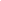                                                        (……………………………………   … .) 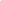 					        ลงชื่อ................................................ 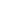                                         ( นางสาวอลิสา  เกลียวสีนาค )ความเห็นรองผู้อำนวยการกลุ่มบริหารวิชาการ	        ความเห็นผู้อำนวยการโรงเรียนลาดยาววิทยาคม.........................................................................		.........................................................................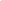 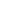  ลงชื่อ...........................................................			 ลงชื่อ...........................................................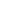 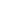            ( นางชลดา สมัครเกษตรการ )			            ( นายไพบูลย์ เขียนประเสริฐ )รหัสวิชาชั้นจำนวนนักเรียนที่มีผลการเรียนจำนวนนักเรียนที่มีผลการเรียนจำนวนนักเรียนที่มีผลการเรียนจำนวนนักเรียนที่มีผลการเรียนจำนวนนักเรียนที่มีผลการเรียนผลการสอบแก้ตัว/เรียนซ้ำผลการสอบแก้ตัว/เรียนซ้ำผลการสอบแก้ตัว/เรียนซ้ำผลการสอบแก้ตัว/เรียนซ้ำผลการสอบแก้ตัว/เรียนซ้ำหมายเหตุรหัสวิชาชั้นจำนวนนักเรียนที่มีผลการเรียนจำนวนนักเรียนที่มีผลการเรียนจำนวนนักเรียนที่มีผลการเรียนจำนวนนักเรียนที่มีผลการเรียนจำนวนนักเรียนที่มีผลการเรียนเหลือจำนวนนักเรียนที่มีผลการเรียนเหลือจำนวนนักเรียนที่มีผลการเรียนเหลือจำนวนนักเรียนที่มีผลการเรียนเหลือจำนวนนักเรียนที่มีผลการเรียนเหลือจำนวนนักเรียนที่มีผลการเรียนหมายเหตุรหัสวิชาชั้น0รมสมผรวม0รมสมผรวมหมายเหตุรวม